 Государственное бюджетное специальное (коррекционное) образовательное учреждениедля обучающихся, воспитанников с ограниченными возможностями здоровьяспециальная (коррекционная) общеобразовательная  школа № 487 (VIII вида)Выборгского района Санкт-ПетербургаПРОЕКТ«Салют Победы»                                        Составители:                                                     учитель 4 «Б» класса:                                          Ушакова Елена Борисовна                                                                      учитель 4 «А» класса:                                                                                        Шкитырь Инна ВадимовнаОбучающие задачи:Расширять представления детей об армии Познакомить с героями ВОВЗакрепить знания детей об участниках ВОВ, вспомнить семейные традицииСпособствовать развитию навыков общения с близкими через новую форму общения – интервьюРазвивающие задачи:Развивать любознательность, расширять кругозор детейРазвивать у детей наблюдательность и способность сопереживать людямРазвитие памяти, вниманияАктивизировать словарь детей пословицами и поговорками, обогащать его путём уточнения понятий: Россия, Отечество; защищать, оборонять, гордиться, сражаться; справедливая, народная, героическая война; пехота, танкисты, лётчики, моряки; фашизм, блокада, окопы, траншеи; генералы, маршалы, военачальники.Воспитательные задачи:Способствовать развитию чуткого доброжелательного отношения к пожилым людям, товарищам; побудить детей к нравственным поступкам; желание совершать добрые поступкиВоспитывать чувство патриотизма, любви к своей Родине, уважения к ветеранам ВОВ, желание заботиться о нихВоспитание толерантностиПредварительная работа:Рассматривание и обсуждений иллюстраций на уроках: литературного чтения, окружающего мира, изобразительного искусства, трудового обучения, музыки; в группе продлённого дняЧтение рассказов и стихов о войнеРазучивание стихов о ВОВ, подготовка к конкурсу чтецовЗаучивание и обсуждение пословиц, разгадывание кроссвордов по теме «Родина»Прослушивание песен военных летПросмотр фильмов: «Сын  полка», «Блокада», «Девочка ищет отца»Просмотр видео сюжетов о ВОВ, героях и их подвигах.Совместная работа детей и родителей в подготовке выпуска газеты ко Дню ПобедыБеседы на темы: «Доброжелательное отношение к товарищам», «Беседа о вежливости», «О хороших поступках» (в группе продлённого дня)Сюжетно-ролевые игры: «Разведчики», «Медсестра» в группе продлённого дняПлан проектаИнтервью 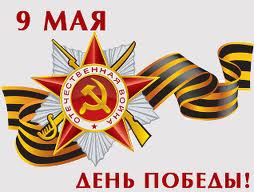 Ф.И.О.__________________________________________________________________________________________________________________________________________________________________________________________________________________________________________________________________________________________________________________________________________________________________________________________________________________________________________________________________________________________________________________________________________________________________________________________________________________________________________________________________________________________________________________________________________________________________________________________________________________________________________________________________________________________________________________________________________________________________________________________________________________________________________________________________________________________________________________________________________________________________________________________________________________________________________________________________________________________________________________________________________________________________________________________________________________________________________________________________________________________________________________________________________________________________________________________________________________________________________________________________________________________________________________________________________________Встреча с ветеранами Великой Отечественной войны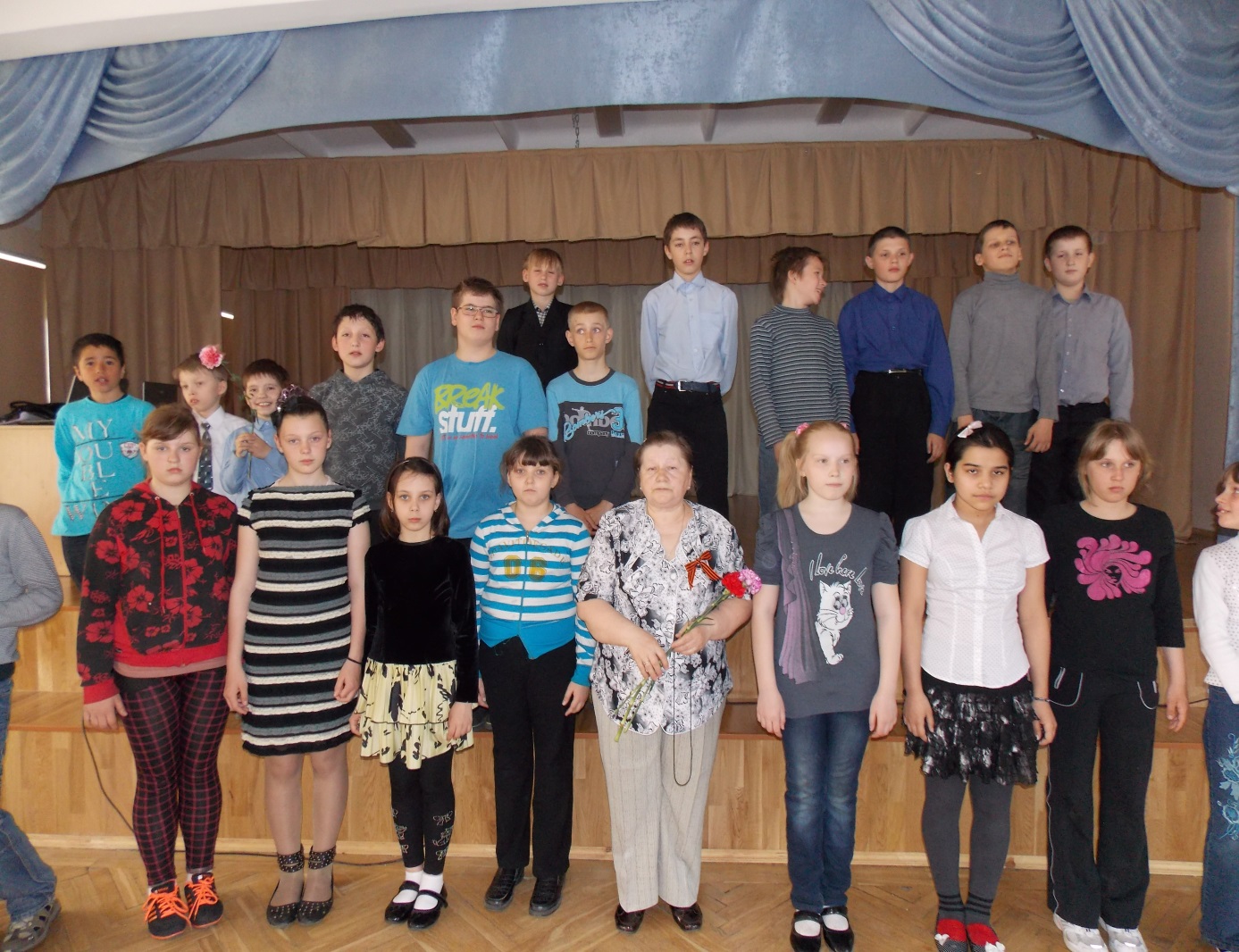 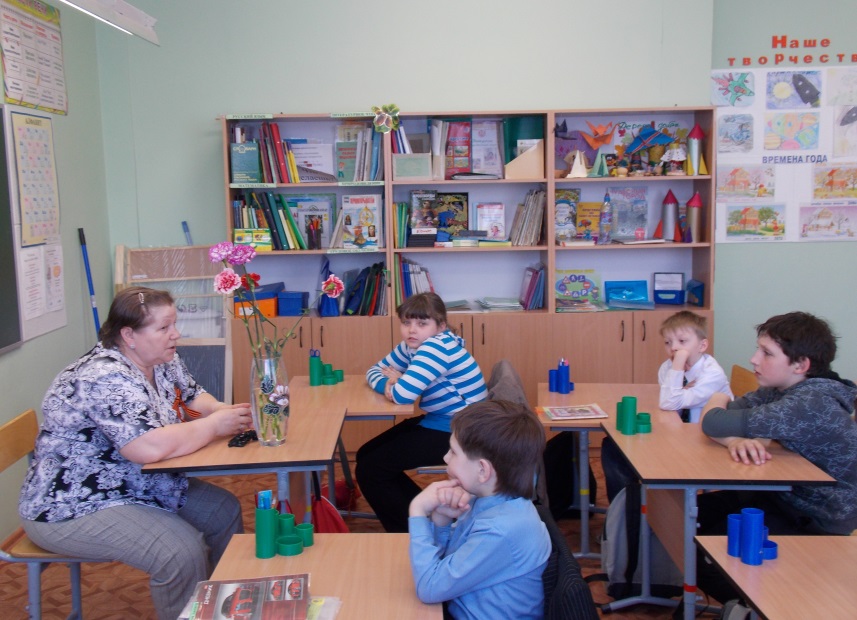 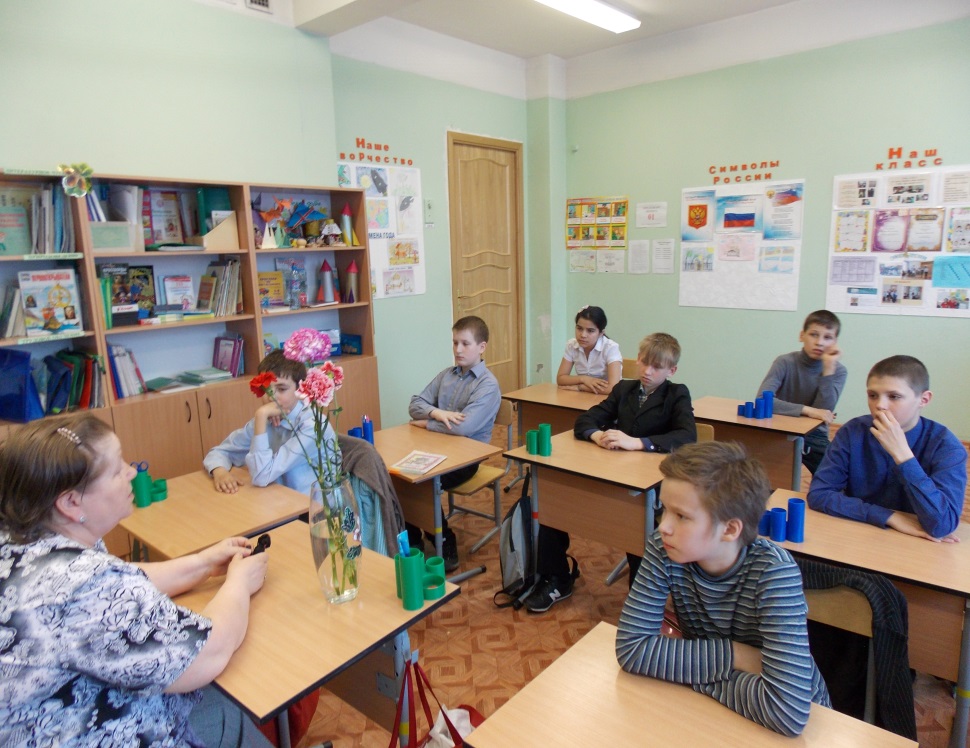 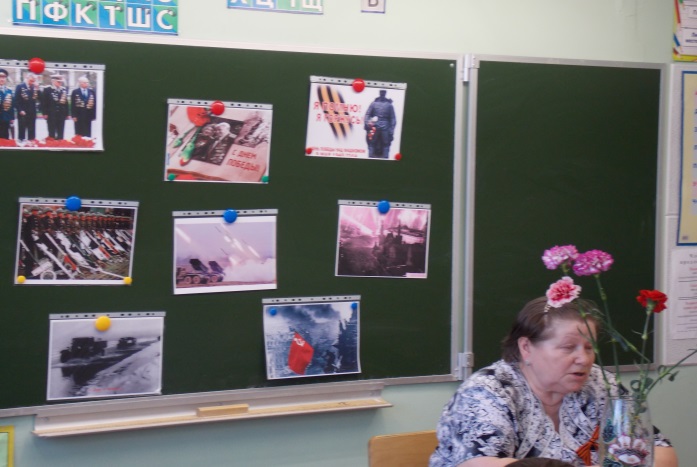 Мероприятие, посвящённое 23 февраля.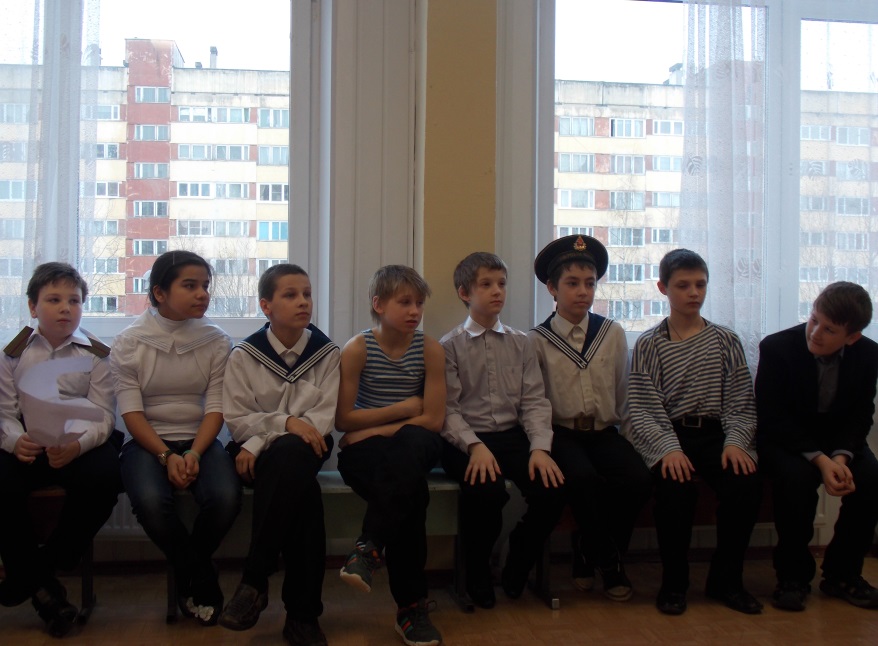 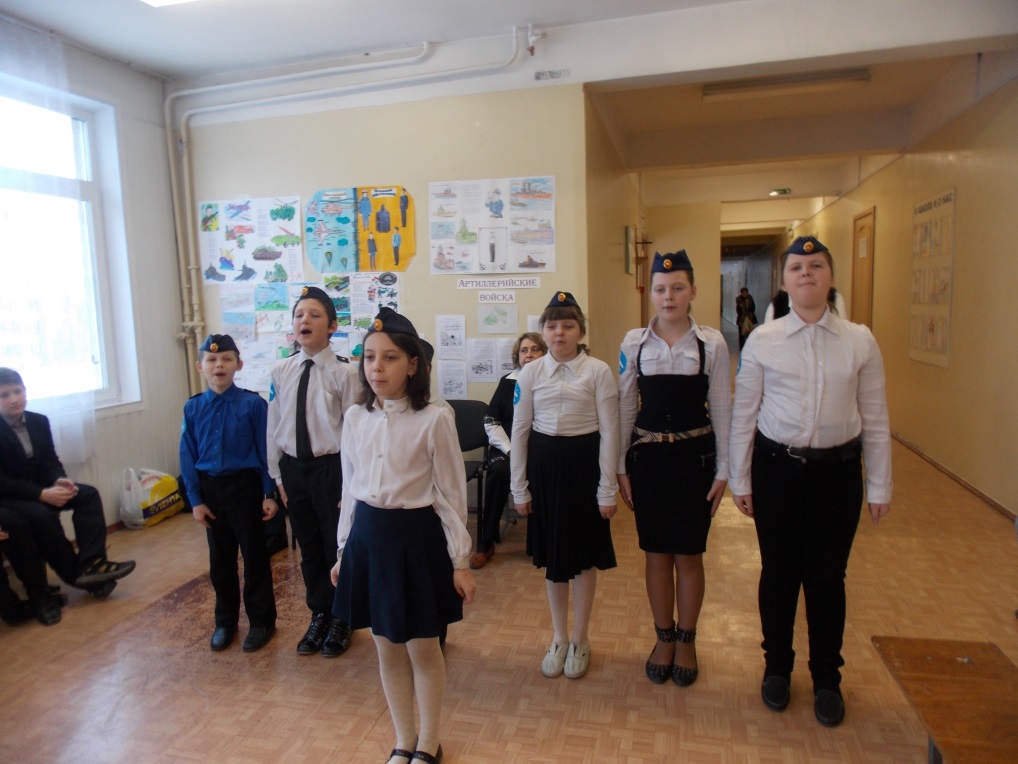 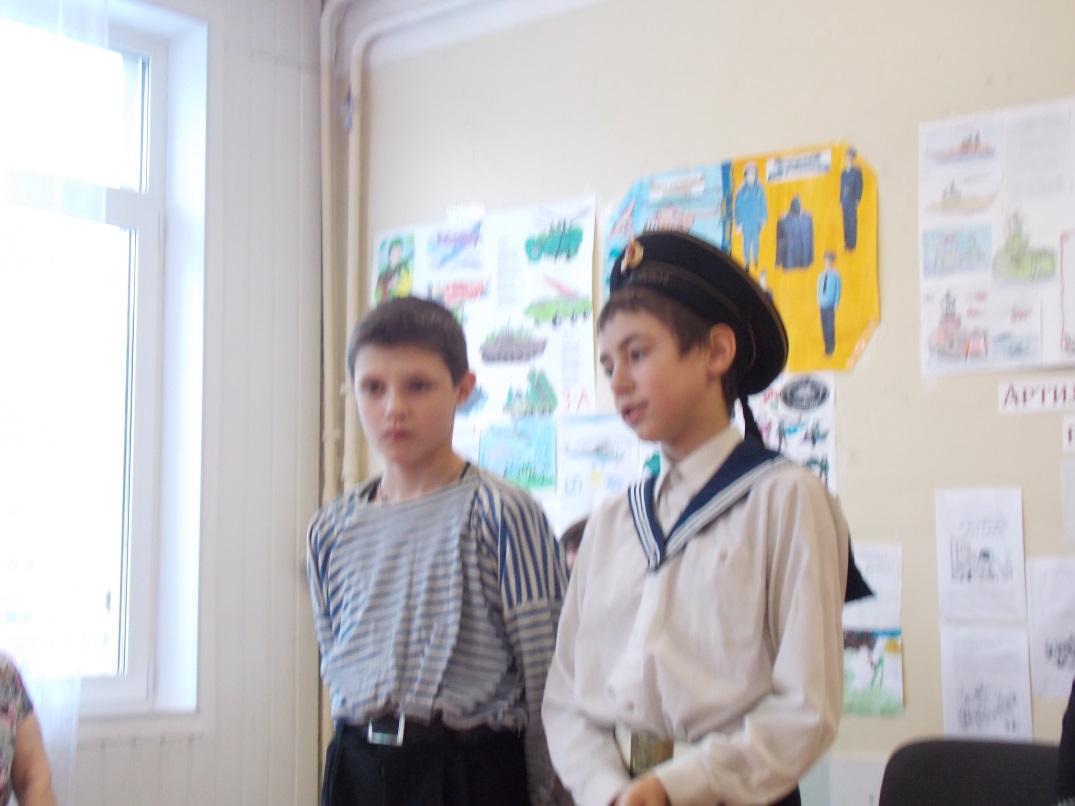 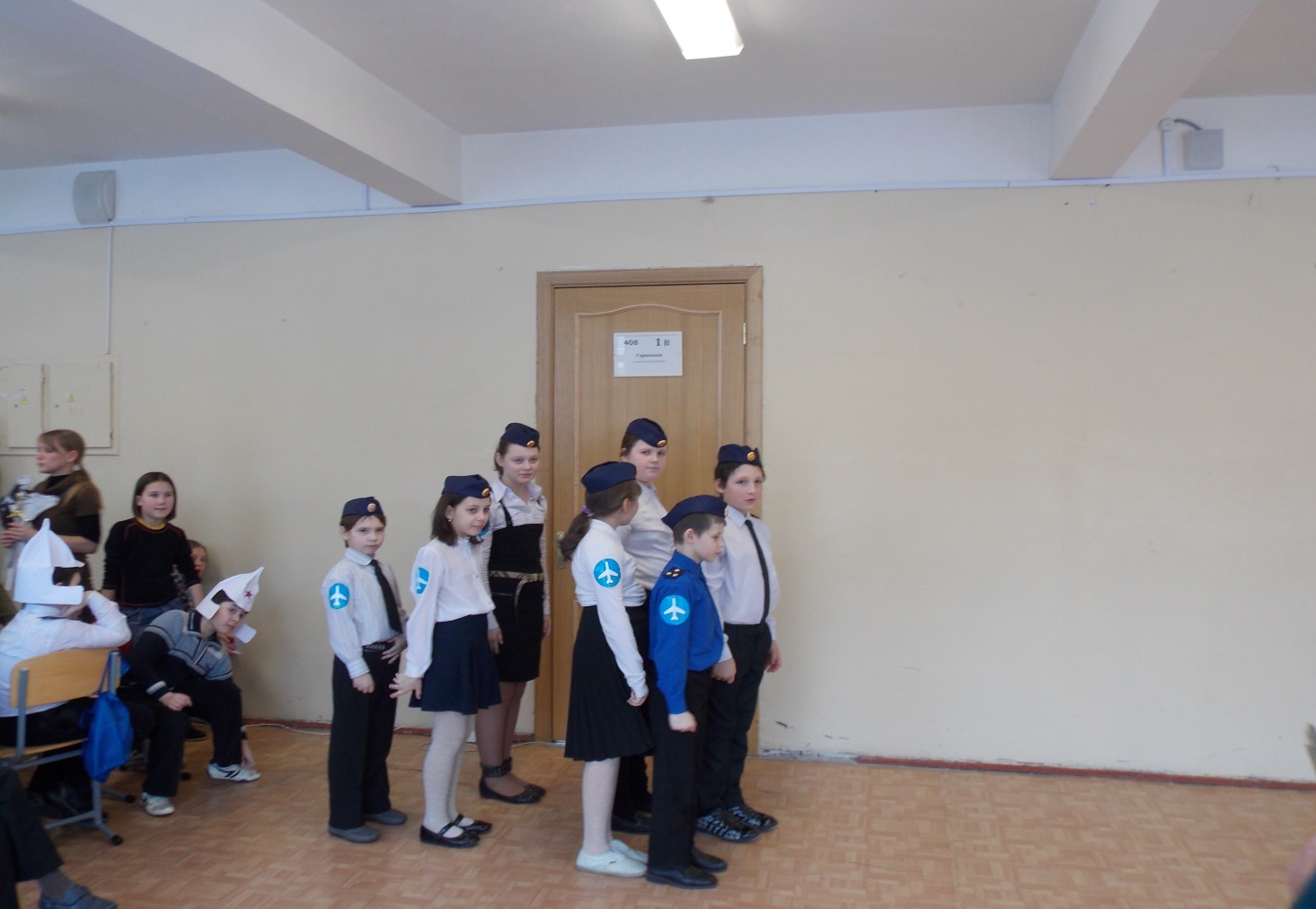 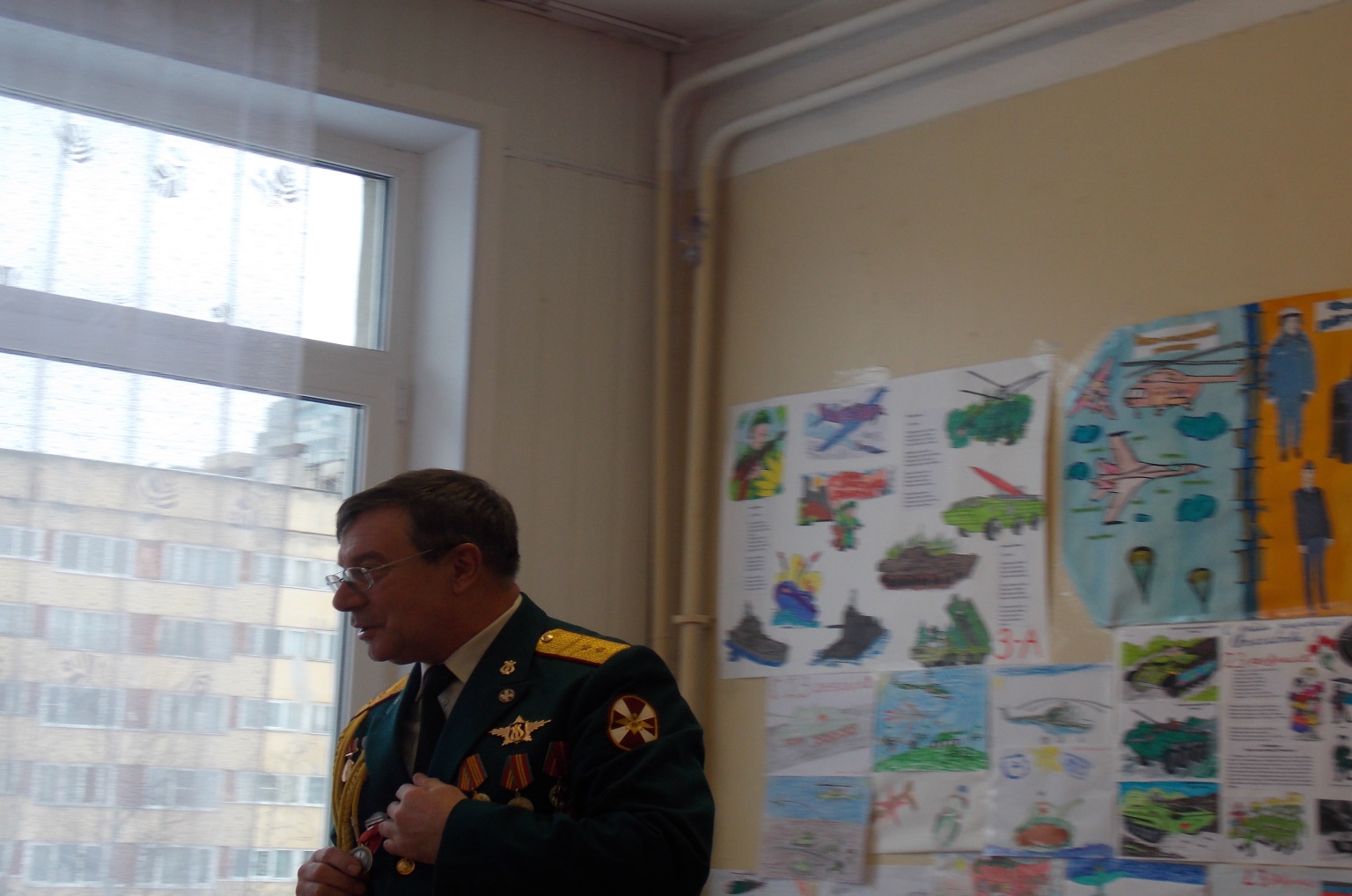 Рисунки к Дню  Победы.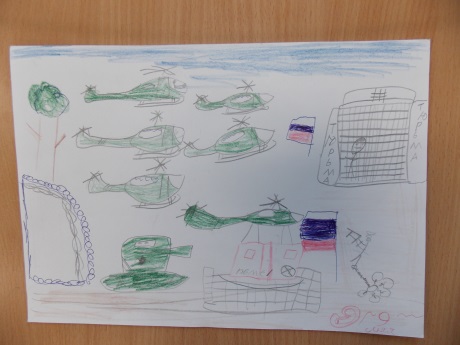 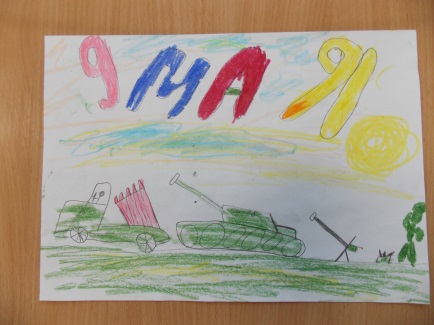 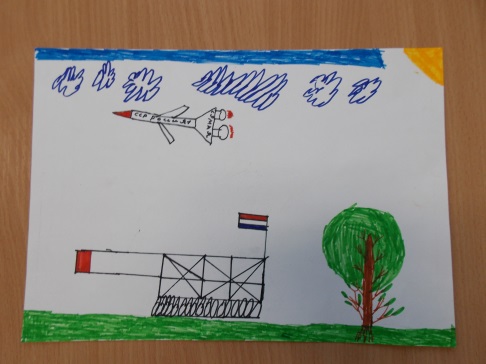 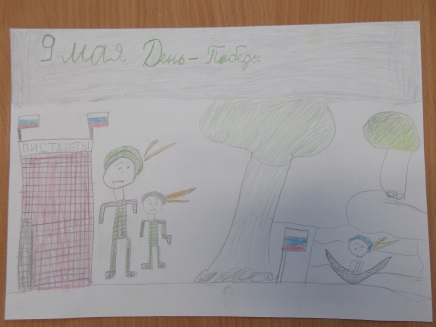 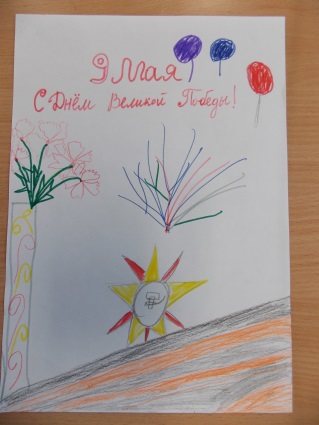 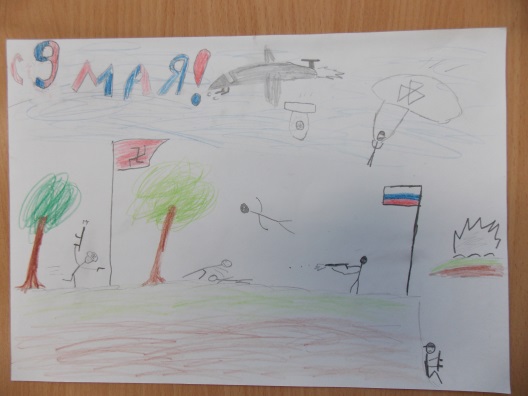 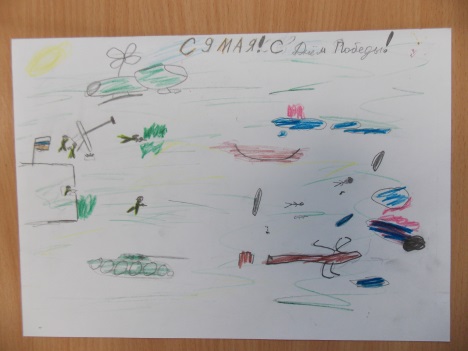 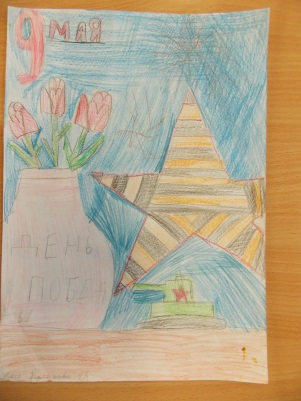 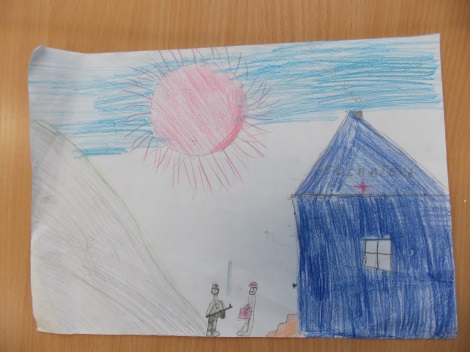 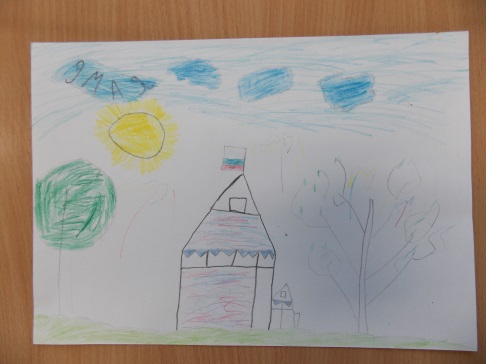 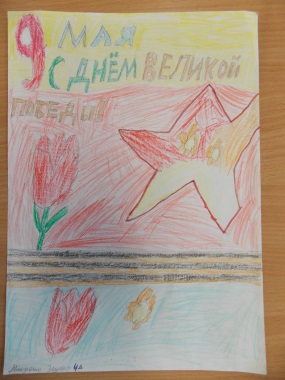 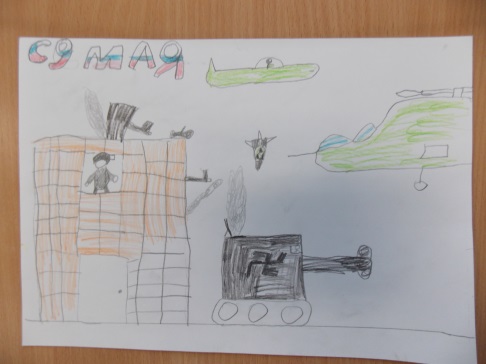 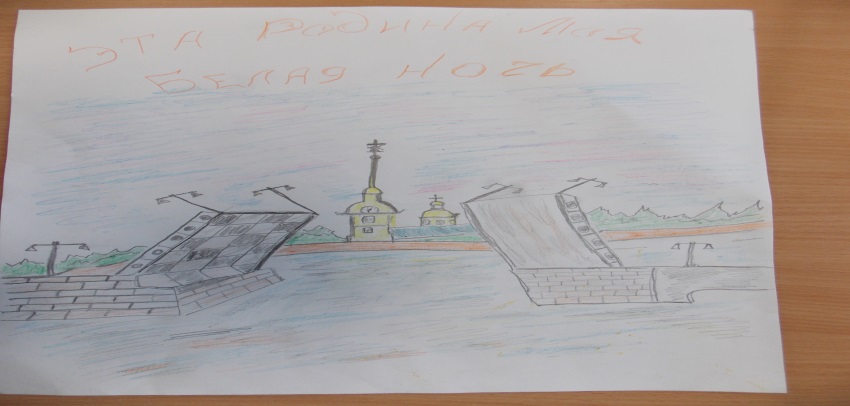 №ДатаНазвание мероприятия122.02.2013Игра «Вперёд, мальчишки!» посвящённое Дню Защитника Отечества222.02.2013Конкурс рисунков и боевых листков «Наша армия родная»327.02.2013Смотр строя и песни427.02.2013Викторина «Слава армии родной»512.03.2013Чтение книг о пионерах-героях614.03.2013Встреча с подполковников военной академии Анатолием Андреевичом722.03.2013Встреча с трижды орденоносцем подполковником, участником ВОВ Коноваловым Константиновичем Андреевичем818.04.2013Интервью учащихся с участниками ВОВ925.04.2013Конкурс рисунков  ко Дню Победы1030.04.2013Коллективный выпуск газеты ко Дню Победы1103.05.2013Экскурсия к памятнику   Защитникам Ленинградского неба          в парке Сосновка1206.05.2013Заочная экскурсия в «Музей артиллерии, инженерных войск и войск связи». Тема: Великая Отечественная Война.1308.05.2013Конкурс чтецов стихотворений о ВОВ1417.05.2013Мероприятие, посвящённое ВОВ